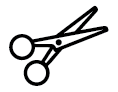 Name: Klasse: Datum: KV 14Schreibimpulse (Station 9)Schreibimpulse (Station 9)Schreibimpulse (Station 9)Schreibimpulse (Station 9)Schreibimpulse (Station 9)SpieleWetterTiereSchneeKleidungEssen und trinkenSchaufelGlatteis